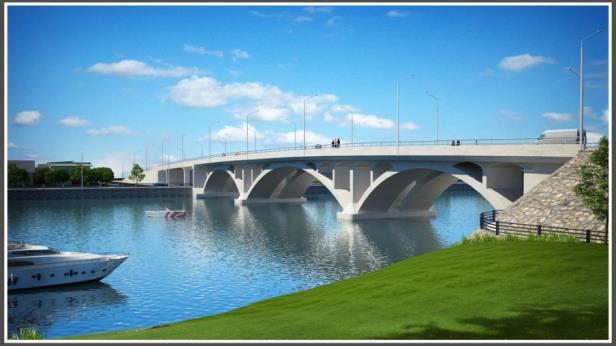 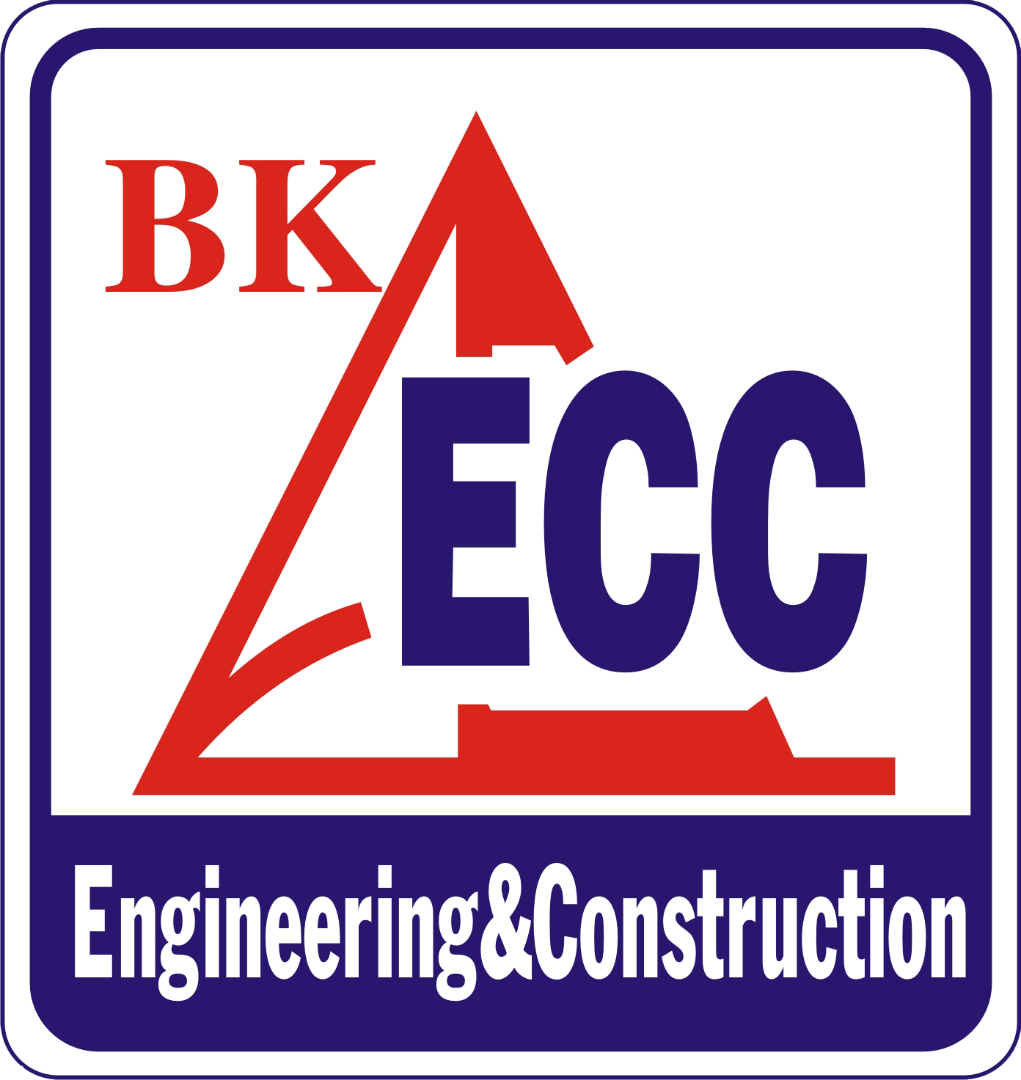 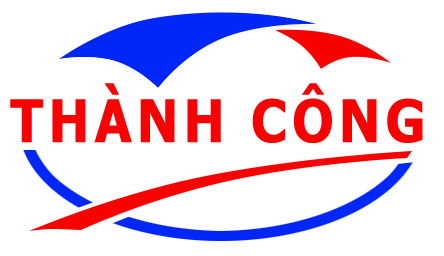 MỤC LỤCTHÔNG TIN HỢP ĐỒNGMÔ TẢ CÁC HẠNG MỤC CÔNG TRÌNH TIẾN ĐỘ THI CÔNGDỮ LIỆU TÀI CHÍNHCÁC VẤN ĐỀ, SỰ CỐ VÀ CHẬM TRỄQUẢN LÝ XÂY DỰNG BỞI TƯ VẤN GIÁM SÁTAN TOÀN VÀ KẾ HOẠCH MÔI TRƯỜNGBÁO CÁO TIẾN ĐỘHÌNH ẢNHTHÔNG TIN HỢP ĐỒNGI.1 Giới thiệu:I.2. Chi tiết hợp đồng:MÔ TẢ CÁC HẠNG MỤC CÔNG TRÌNHII.1. Vị trí công trình:II.2. Phạm vi công việc:II.3. Khởi công công trình:TIẾN ĐỘ THI CÔNGIII.1. Công việc đã hoàn thành:(TVGS đánh giá khối lượng công việc đã thực hiện theo từng đoạn thi công của Nhà thầu)III.1.1/Lô 1: TK-02a Xây dựng cầu Bàn Thạch, cầu Kỳ Phú bao gồm đường dẫn và đoạn đường nối giữa hai cầu, đoạn từ Km0+916.98 -:- Km2+548.06.	III.1.1.1 Thi công cầu Bàn Thạch và đường dẫn hai đầu cầu:Nhà thầu thi công: Tổng công ty xây dựng công trình giao thông 1 (CIENCO 1)Mặt bằng thi công:- Hiện tại mặt bằng thi công tại nút giao Trần Quốc Toản – Phan Chu Trinh còn vướng  một số nhà dân chưa được di dời, bàn giao mặt bằng.Khối lượng công việc thực hiện trong tuần 28:	- Đúc tấm BTXM M200 bảo vệ mái taluy.	- Gia công, lắp đặt cốt thép ván khuôn xà mũ trụ T1.Khối lượng công việc hoàn thành tính đến hết tuần 28:- Thi công hoàn thành các cọc khoan nhồi của Mố M0, Trụ T1, Trụ T2, Trụ T3 - Thi công 3 cọc khoan nhồi trụ T4 ( CKN C2-T4, C3-T4, C6-T4)-  Đào đất hữu cơ đoạn sát mố M0 cầu Bàn Thạch.-  Đúc được 16 dầm bản L=20 mét.- Thi công xong bệ, thân trụ, xà mũ trụ T2 và bệ, thân, tường đỉnh tường cánh mố M0.- Thi công xong bệ và thân trụ T1.	- Thi công bê tông lót móng trụ T3.Tổng giá trị hoàn thành trong tuần 28 là:  36,081,234 VNĐ (1,620.9 USD)* Giá trị khối lượng hoàn thành đến nay.* Giá trị trên được quy đổi với tỷ giá USD là: 22,260.000 VNĐIII.1.1.2 Thi công cầu Kỳ Phú và đường dẫn hai đầu cầu:Nhà thầu thi công: Công ty TNHH Xây dựng Văn Phôn.Mặt bằng thi công:- Hiện tại mặt bằng thi công về cơ bản đã được bàn giao, nhà thầu có thể thi công.Khối lượng công việc thực hiện trong tuần 28:	- Thi công 2 cọc khoan nhồi mố M2 (M2-C4 và M2-C6)          - San lấp mặt bằng bãi đúc dầm, thi công đường công vụ từ mố M2 đến trụ T3.Khối lượng công việc hoàn thành tính đến hết tuần 28:- Thi công hoàn thành 2 các cọc khoan nhồi của Mố M2- Thi công bóc hữu cơ và đắp trả cát phạm vi đường dẫn mố M2.Tổng giá trị hoàn thành trong tuần 28 là:  265,998,541 VNĐ (11,949.62 USD)* Giá trị khối lượng hoàn thành đến nay.* Giá trị trên được quy đổi với tỷ giá USD là: 22,260.000 VNĐ.III.1.2/Lô 2: Lô TK-02b - Xây dựng 3 đoạn đường từ đường Hùng Vương đến cuối tuyến, bao gồm cầu Kênh.      III.1.2.1/ Đoạn 1: Từ Km0+000 -:- Km0+916.98 (Từ đường Hùng Vương đến hết nút giao đường Phan Chu Trinh).Nhà thầu thi công: Công ty TNHH Kỹ thuật Xây dựng Quang Đại Việt.	a. Mặt bằng thi công:	- Hiện tại đơn vị thi công căn bản đã nhận được mặt bằng sạch từ cọc 30 đến cọc 51 (dài 320m). Tuy nhiên có 02 đoạn vẫn chưa được bàn giao gồm đoạn trái tuyến từ cọc 30 đến qua cọc 31 (dài khoản 20m) vẫn vướng 01 thửa đất của dân và đoạn phải tuyến từ cọc 36 đến cọc cọc 39 (dài khoản 30m) vướng 01 quán ăn.	- Đoạn từ cọc 8 đến cọc 19 – Bên trái tuyến đã bàn giao mặt bằng sạch.	b. Khối lượng công việc thực hiện trong tuần 28:	- Trong tuần 28 thi công đào đất hố móng cống kỹ thuật số 11.	- Tập kết cát đắp để xử lý nền đất yếu đoạn từ cọc 8 đến cọc 19.	- Sản xuất tấm ốp mái taluy (khoản 1200 tấm)	c. Khối lượng công việc hoàn thành tính đến hết tuần 28:	+ Thi công nền đường:	-  Hoàn thành đắp nền đường K98 phần đường bên trái từ cọc 36 đến cọc 51 (200m) và phần đường bên phải từ cọc 39 đến cọc 51 (dài 160m).	- Đắp hoàn thiện cấp phối đá dăm Dmax37.5 từ cọc H6 đến cọc 51 – Trái tuyến (dài 191,51) và từ cọc G1 đến cọc 51 - Phải tuyến (dài 113,46m).	- Đắp đất K98 lớp 1 từ cọc 31 đến cọc 34 (dài 72,69m).	- Hoàn thiện đắp đất đất K95 vỉa hè và bó vỉa vỉa hè từ cọc H7 đến cọc 51 (dài 91,51m) – Phải, trái tuyến 	+ Thi công phần mương dọc dưới vỉa hè và cống kỹ thuật:	- Thi công được 230m mương bên trái và 205m mương bên phải.	- Thi công hoàn thành 30 hố ga các loại.	- Thi công mương thoát nước tạm B=1.2m lý trình Km0+791.51.	- Thi công xong cống kỹ thuật số 14 và 15.	III.1.2/Đoạn 2: Từ Km2+548.06 -:- Km3+897.20 (Từ giáp đường dẫn phía đông cầu Kỳ Phú (cuối lô 1) đến đầu nút giao đường Lê Thánh Tông).Mặt bằng thi công: Hiện tại đơn vị thi công nhận bàn giao mặt bằng thi công ở các đoạn sau:- Từ cọc 189 đến cọc 208 (dài 250m) - đang thi công đắp đất.- Từ cọc 208 đến cọc 225 (dài 299,71m) – đã vét xong đất hữu cơ.- Từ cọc 256 đến cọc 261 (dài 68,53m) - không thuận lợi để vận chuyển vật liệu thi công.- Từ cọc 265 đến cọc 271 (dài 96,88m) - không thuận lợi để vận chuyển vật liệu thi công.- Từ cọc 281 đến cọc 294 (dài 150,89m) - đang đào đất và điều phối . * Các đoạn còn lại vẫn còn vướng các nhà dân chưa được di dời (còn 05 nhà); khu nghĩa địa (còn 02 ngôi mộ) và đất vườn nhà ông Tín nên chưa thuận tiện để triển khai thi công. Hệ thống dây điện trung và hạ thế vẫn chưa được di dời hết.	b. Khối lượng công việc thực hiện trong tuần 28:	- Trong tuần 28 nhà thầu tiến hành đào bóc hữu cơ, kiểm tra lại cao độ, sữa chữa đường công vụ phục vụ cho công tác vận chuyển đất về đắp nền đường.	c. Khối lượng công việc hoàn thành tính đến hết tuần 28:	- Đào bóc hữu cơ các đoạn đã được bàn giao mặt bằng (dài 350m).	- Đã hoàn thành công việc vét hữu cơ, thi công vải địa kỹ thuật  lớp 1, đắp trả cát đoạn từ cọc 189 đến cọc 208 (dài 250m). 	- Đắp đất nền đường K95 lớp 4 đoạn từ cọc 189 đến cọc 199 (dài 141) và đắp nền đường K95 lớp 3 đoạn từ cọc 199 đến cọc 208 (dài 111m).	- Đào đất và điều phối đất tại đoạn cọc 281 lý trình Km3+746,31 đến cọc 294 lý trình Km3+897,2 (dài 150,89m), ước tính khoảng 3900m3.	- Hoàn thiện cống thoát nước D1000 – Km2+680,84 và 50% cống D1500 - Km3+687,85.Tổng giá trị hoàn thành trong tuần 28 là :  0 VNĐ (0 USD)* Giá trị khối lượng hoàn thành đến nay:* Giá trị trên được quy đổi với tỷ giá USD là: 22,260.000 VNĐ	III.1.2.3/ Đoạn 3: Từ Km3+897.20 -:- Km6+308 (Từ đầu nút giao đường Lê Thánh Tông đến cuối tuyến, bao gồm cầu Kênh).Nhà thầu thi công: Tổng Công ty CP Xuất nhập khẩu và Xây dựng Việt Nam - Công ty cổ phần Vinaconex 25	a. Mặt bằng thi công:	Hiện tại mặt bằng thi công của đoạn 3 tương đối thông suốt, trên toàn đoạn đã triển khai thi công gần như liên tục chỉ cục bộ một vài vị trí nhỏ còn vướng mắc nhà dân và một số ngôi mộ chưa được di dời. Bên cạnh đó, hệ thống dây điện trung và hạ thế vẫn chưa được các đơn vị liên quan di dời.	b. Khối lượng công việc thực hiện trong tuần 28:	- Đổ bê tông móng mương M150 đá 4x6,.- Bê tông M150 đá 2x4 và đá 4x6 tường đầu, tường cánh thượng hạ lưu các cống. - Thi công lắp đặt các đốt cống (100x100)cm.	c. Khối lượng công việc hoàn thành tính đến hết tuần 28:	- Thi công đào hữu cơ, vét bùn đạt được 2410m đạt 100%.	- Thi công nền đắp K95: Thi công đắp đất K95 khối lượng thực hiện được khoảng 2010/2410m. 	- Thi công nền đắp đất K98: Từ cọc 406 đến cọc 463	- Đoạn từ Km 6+89.91 đến Km 6+269.41 đã thi công xong lớp CPĐD Dmax 37.5.- Thi công hoàn thiện mố M1, M2 cầu Kênh.- Cấp phối đá dăm đoạn từ cọc 393 đến cọc 458- Thi công cống thoát nước, hố ga, cống kỹ thuật qua đường nút cuối tuyến.-Thi công cống hộp 100x100cm tại KM4+239,99; KM5+221,40; KM5+410,53 Km5+732.732; Km5+410.53.- Thi công cống tròn D150: Km4+439,66; Km4+659,84; Km5+572,09- Thi công đúc cống hộp 100x100m: SL 100 đốt- Thi công đúc đốt cống tròn D150: 53 đốtTổng giá trị hoàn thành trong tuần 28 là :   82,272,960 VNĐ (3,696 USD)*Giá trị khối lượng hoàn thành đến nay:(* Giá trị trên được quy đổi với tỷ giá USD là: 22.260,000 VNĐ)III.2. HUY ĐỘNG:III.2.1 Trang thiết bị:III.2.1.1/Lô 1: TK-02a Xây dựng cầu Bàn Thạch, cầu Kỳ Phú bao gồm đường dẫn và đoạn đường nối giữa hai cầu, đoạn từ Km0+916.98 -:- Km2+548.06III.2.1.2/Lô 2: TK-02b - Xây dựng 3 đoạn đường từ đường Hùng Vương đến cuối tuyến, bao gồm cầu Kênh.III.2.2 Nguyên vật liệu:III.2.2.1 Nguồn cung cấp vật liệu:Trong tuần qua không có vật liệu mới nào cần kiểm tra, phê duyệt.III.2.2.2  Số lượng vật liệu cung cấp trong tuần:III.2.3 Nhân sự nhà thầu:III.2.3.1/ Lô 1: TK-02a Xây dựng cầu Bàn Thạch, cầu Kỳ Phú bao gồm đường dẫn và đoạn đường nối giữa hai cầu, đoạn từ Km0+916.98 -:- Km2+548.06III.2.3.2/Lô 2: TK-02b - Xây dựng 3 đoạn đường từ đường Hùng Vương đến cuối tuyến, bao gồm cầu Kênh.III.3.3 Các tài liệu đệ trình.III.3.3.1/Lô 1: TK-02a Xây dựng cầu Bàn Thạch, cầu Kỳ Phú bao gồm đường dẫn và đoạn đường nối giữa hai cầu, đoạn từ Km0+916.98 -:- Km2+548.06III.3.3.2/Lô 2: TK-02b - Xây dựng 3 đoạn đường từ đường Hùng Vương đến cuối tuyến, bao gồm cầu Kênh.III.4.  Công việc hoàn thành trong tuần.III.4.1/Lô 1: TK-02a - Xây dựng cầu Bàn Thạch, cầu Kỳ Phú bao gồm đường dẫn và đoạn đường nối giữa hai cầu, đoạn từ Km0+916.98 -:- Km2+548.06III.4.1.1  Thi công cầu Bàn Thạch và đường dẫn hai đầu cầu.III.4.1.2  Thi công cầu Kỳ Phú và đường dẫn hai đầu cầu.III.4.2/Lô 2: TK-02b - Xây dựng 3 đoạn đường từ đường Hùng Vương đến cuối tuyến, bao gồm cầu Kênh.III.4.2.1. Đoạn 1 và Đoạn 2:III.4.2.2. Đoạn 3: Từ Km3+897.20 -:- Km6+308 (Từ đầu nút giao đường Lê Thánh Tông đến cuối tuyến)III.5 Đánh giá tiến độ thi công thực tế so với cam kết của Nhà thầu:III.5.1 Lô 1: TK-02a Xây dựng cầu Bàn Thạch, cầu Kỳ Phú bao gồm đường dẫn và đoạn đường nối giữa hai cầu, đoạn từ Km0+916.98 -:- Km2+548.06Thi công cầu Bàn Thạch và đường dẫn hai đầu cầu: (Nhà thầu Cienco 1)Trong tuần qua, nhà thầu tiếp tục đúc tấm BTXM M200 ốp mái taluy, chưa tiến hành lắp đặt nên TVGS không đánh giá tiến độ hạng mục này.Các công tác còn lại chưa triển khai thi công.Đánh giá tiến độ tổng thể của nhà thầu so với tiến độ cam kết là chậm.Thi công cầu Kỳ Phú và đường dẫn hai đầu cầu: (Nhà thầu Văn Phôn)Hạng mục thi công cọc khoan nhồi D=1,2m mố M2 thi công xong 2/8 cọc. TVGS đánh giá tiến độ của nhà thầu là chậm so với tiến độ được lập.Hạng mục thi công bãi đúc dầm, nhà thầu đang thực hiện. TVGS đánh giá tiến độ của nhà thầu là chậmĐánh giá tiến độ tổng thể của nhà thầu so với tiến độ cam kết là chậm.III.5.2 Lô 2: TK-02b - Xây dựng 3 đoạn đường từ đường Hùng Vương đến cuối tuyến, bao gồm cầu KênhĐoạn 1 và Đoạn 2: (Nhà thầu Quang Đại Việt)Trong tuần qua nhà thầu mới bắt đầu thi công cống kỹ thuật số 13, chưa triển khai các công việc: đào nền đường đất cấp 2, 3; đắp đất K95; thi công mương thoát nước các loại. TVGS đánh giá tiến độ tổng thể của nhà thầu so với tiến độ cam kết là rất chậm.Đoạn 3: (Nhà thầu Vinaconex)Trong tuần qua, nhà thầu hoàn thành 100% công tác bê tông móng mương M150 đá 4x6, bê tông M150 đá 2x4 và đá 4x6 tường đầu, tường cánh thượng hạ lưu và công tác lắp đặt đốt cống (100x100)cm. Đánh giá tiến độ tổng thể của nhà thầu so với tiến độ cam kết là đảm bảo.	III.6.  Dự kiến kế hoạch thi công trong tuần 29:III.6.1/Lô 1: TK-02a Xây dựng cầu Bàn Thạch, cầu Kỳ Phú bao gồm đường dẫn và đoạn đường nối giữa hai cầu, đoạn từ Km0+916.98 -:- Km2+548.06.a. Thi công cầu Bàn Thạch và đường dẫn hai đầu cầu:Nhà thầu thi công: Tổng công ty xây dựng công trình giao thông 1 (CIENCO 1)Gia công lắp đặt ván khuôn, cốt thép và đổ bê tông xà mũ trụ T1.Thi công 2 cọc khoan nhồi trụ T4.Đúc các tấm đan BTCT ốp mái taluy.Đúc dầm bản L=11m: 05 dầmThi công hoàn thành đường công vụ đến mố M2.b. Thi công cầu Kỳ Phú và đường dẫn hai đầu cầu:Nhà thầu thi công: Công ty TNHH Xây dựng Văn Phôn- Khoan và đổ bê tông 2 cọc khoan nhồi mố M2- Thi công đắp cát bãi đúc dầm (3000 m3 cát)- Thi công đóng vây cừ Larsen làm đường tạm ra trụ T3.III.6.2/Lô 2 : TK-02b - Xây dựng 3 đoạn đường từ đường Hùng Vương đến cuối tuyến, bao gồm cầu Kênh.III.6.2.1 Đoạn 1: Từ Km0+000 -:- Km0+916.98 (Từ đường Hùng Vương đến hết nút giao đường Phan Chu Trinh)	- Thi công xử lý đất yếu nền đường từ cọc 8 đến cọc 19 (dài 177.23m) – Bên trái tuyến.	- Thi công bản giảm tải mương qua đường số 11, số 12.	- Thi công cống kỹ thuật số 13 (L=16,0m) và bản giảm tải mương qua đường số 10.III.6.2.2. Đoạn 2: Từ Km2+548.06 -:- Km3+897.20 (Từ giáp đường dẫn phía đông cầu Kỳ Phú (cuối lô 1) đến đầu nút giao đường Lê Thánh Tông)	- Đắp đất nền đường đoạn từ C208 đến C225 (dài 300m).	- Tiếp tục đào đất và điều phối đất tại đoạn cọc 281 lý trình Km3+746,31 đến cọc 294 lý trình Km3+897,2 (dài 150,89m) khoảng 2700m3.	- Phát quang, dọn dẹp mặt bằng, vét hữu cơ những đoạn khác sau khi được giải phóng mặt bằng và bàn giao mặt bằng sạch.III.6.2.3.  Đoạn 3: Từ Km3+897.20 -:- Km6+308 (Từ đầu nút giao đường Lê Thánh Tông đến cuối tuyến).	- Thi công cống chui dân sinh tại Km4+715.- Thi công bê tông móng mương M150 đá 4x6.- Thi công đổ bê tông móng, thân tường đầu, tường cánh thượng hạ lưu các cống thoát nước ngang đường.- Thi cống đắp đất K95.DỮ LIỆU TÀI CHÍNHIV.1. Tạm ứng hợp đồng.Công tác tạm ứng: Đến nay Chủ đầu tư đã hoàn thành việc thanh toán tạm ứng hợp đồng cho các Nhà thầu thi công.IV.2. Tiến độ thanh toán, giải ngân.Đối với nhà thầu Vinaconex 25 và nhà thầu Cienco1: Các đơn vị đã thanh toán đợt 1.Nhà thầu Quang Đại Việt và Văn Phôn: Chưa thực hiện thanh toán đợt 1 do giá trị khối lượng thi công hoàn thành đến nay của các Nhà thầu này chưa vượt quá 10% giá trị hợp đồng để đủ điều kiện thanh toán đợt 1.CÁC VẤN ĐỀ, SỰ CỐ VÀ CHẬM TRỄV.1. Sự chậm trễ và những hệ quả.V.1.1. Lô 1: TK-02a Xây dựng cầu Bàn Thạch, cầu Kỳ Phú bao gồm đường dẫn và đoạn đường nối giữa hai cầu, đoạn từ Km0+916.98 -:- Km2+548.06.Nhà thầu Cienco 1: - Do vướng một số nhà dân chưa được di dời tại vị trí đường đầu cầu mố M0 nên nhà thầu chưa thể thi công tường chắn BTCT và đường đầu cầu sau mố M0.- Thời gian qua nhà thầu tập trung làm đường công vụ qua sông nên chưa tiếp tục triển khai thi công CKN trụ T4.Nhà thầu Văn Phôn:- Sự chậm trể của nhà thầu bắt nguồn từ việc đến tháng thứ 6 kể từ thời điểm có lệnh khởi công nhà thầu mới bắt đầu thi công CKN mố M2 (vì nhiều lý do khác nhau) dẫn đến tiến độ thi công của nhà thầu chậm trễ so với hồ sơ dự thầu. Đến nay, nhà thầu vẫn chưa huy động đầy đủ máy móc và thiết bị thi công cũng như nhân sự theo đúng hồ sơ dự thầu.V.1.2. Lô 2: TK-02b - Xây dựng 3 đoạn đường từ đường Hùng Vương đến cuối tuyến, bao gồm cầu KênhNhà thầu Quang Đại Việt: 1/ Đoạn 1: Từ Km0+000 -:- Km0+916.98 (Từ đường Hùng Vương đến hết nút giao đường Phan Chu Trinh)- Sự chậm trể của nhà thầu là do không đủ mặt bằng thi công toàn đoạn 1, các đoạn mặt bằng được bàn giao nhỏ lẽ, không trọn vẹn. Kính đề nghị BQL sớm giải phóng và bàn giao mặt bằng những vị trí còn lại để Nhà thầu triển khai thi công kịp tiến độ đã đề ra.- Đoạn từ cọc số 6 đến cọc số 19 quá trình thi công xuất hiện nền đất yếu nên thời gian thi công bị chậm lại để các bên liên quan thống nhất phương án xử lý và thiết kế điều chỉnh..	2/ Đoạn 2: Từ Km2+548.06 -:- Km3+897.20 (Từ giáp đường dẫn phía đông cầu Kỳ Phú (cuối lô 1) đến đầu nút giao đường Lê Thánh Tông).- Sự chậm trể của nhà thầu là do mặt bằng thi công vẫn còn vướng một số hộ dân và mồ mã. Kính đề nghị BQL sớm giải quyết việc di dời mồ mã khu nghĩa địa (02 mộ) đã thống kê ngày 10/09/2016; giải tỏa các hộ dân còn nằm trên tuyến và bàn giao mặt bằng để nhà thầu triển khai các công việc. Nhà thầu Viaconex 25:  Thi công đoạn 3: Từ Km3+897.20 -:- Km6+308 (Từ đầu nút giao đường Lê Thánh Tông đến cuối tuyến giáp với đường cứu hộ, cứu nạn). - Kiến nghị Ban QLDA xúc tiến, làm việc với các bên liên quan sớm giải quyết và di dời các trụ điện và đường dây điện trung, hạ thế đồng thời giải quyết và bàn giao mặt bằng tại vị trí xưởng cưa hộ nhà ông Thanh để Nhà thầu triển khai thi công kịp kế hoạch, tiến độ đề ra.QUẢN LÝ XÂY DỰNG BỞI TƯ VẤN GIÁM SÁTVI.1. Chất lượng các công việc:Công tác quản lý chất lượng công trình đảm bảo, thi công theo đúng quy trình, quy phạm hiện hành;Công tác kiểm tra, giám sát biện pháp thi công, vật tư vật liệu đưa vào công trình đảm bảo yêu cầu;Tư vấn giám sát đã giám sát chặt chẽ quá trình thi công theo đúng thiết kế và các chỉ dẫn kỹ thuật và các quy định hiện hành, kiên quyết không cho đưa vào sử dụng vật tư, vật liệu kém chất lượng, không đảm bảo yêu cầu kỹ thuật.Công tác nội nghiệp.Việc thực hiện và lập hồ sơ quản lý chất lượng được thực hiện theo đúng quy trình, chỉ dẫn kỹ thuật của dự án và phù hợp với Nghị định về quản lý chất lượng công trình xây dựng. Tuy nhiên, công tác hoàn thiện nội dung hồ sơ QLCL theo quy định còn chậm do việc bố trí cán bộ chuyên trách của các nhà thầu còn mỏng.VI.2. Khối lượng các công việc:Do điều kiện thời tiết trong thời gian qua không thuận lợi nên so với kế hoạch, tiến độ đã được các nhà thầu lập và khối lượng thi công hoàn thành đến ngày 23/02/2017 thì tiến độ thi công hoàn thành của các đơn vị là chậm rất nhiều so với kế hoạch đề ra trong tuần.VI.3. Yêu cầu hoạt động khắc phục:Yêu cầu chung đối với 4 nhà thầu: Theo nội dung CV số 19/BQL-QLDA3 ngày 13/01/2017 của Ban QLDA và ý kiến thống nhất giữa các bên tại cuộc họp ngày 14/2/2016 về việc các Nhà thầu lập và đệ trình lại tiến độ thi công chi tiết, tiến độ giải ngân. Đến nay căn bản các nhà thầu đã lập tiến độ và trình TVGS. Văn phòng TVGS sau khi kiểm tra và có ý kiến phản hồi đến các nhà thầu. Một lần nữa Tư vấn giám sát đề nghị các nhà thầu nhanh chóng cập nhật, hoàn thiện tiến độ thi công chi tiết cũng như giá trị khối lượng cam kết giải ngân của nhà thầu mình và gửi về Ban QLDA và Tư vấn giám sát xem xét và phê duyệt.AN TOÀN VÀ KẾ HOẠCH MÔI TRƯỜNGHiện nay tiến độ thi công các hạng mục trên công trường đang được hầu hết các đơn vị triển khai vì vậy dễ dẫn đến nguy cơ mất ATLĐ cao, do đó yêu cầu các Nhà thầu cần quán triệt và tăng cường công tác giám sát ATLĐ; ATGT. Khoanh vùng, rào chắn phạm vi thi công, triển khai các biện pháp đảm bảo an toàn tại các khu vực nguy hiểm, hố sâu và trên các tuyến giao thông liên quan tới dự án, không cho người không phận sự, không có đầy đủ bảo hộ lao động vào công trường.Việc thực hiện và trang bị các công cụ, dụng cụ bảo hộ lao động cho các cán bộ, công nhân hiện đang công tác tại dự án đã được các Nhà thầu lưu ý và quan tâm nhưng việc trang bị cho công nhân tại các Tổ, Đội thi công vẫn chưa được đầy đủ theo yêu cầu trong nội dung, kế hoạch thực hiện được lập và đã được TVGS và Ban QLDA phê duyệt. Yêu cầu các nhà thầu cần thực hiện, trang bị đầy đủ.Công tác VSMT đến thời điểm hiện tại vẫn chưa được duy trì tốt, vào những ngày mưa hay thời tiết hanh nắng vẫn xãy ra hiện tượng bùn lầy, bụi bẩn do công tác dọn vệ sinh và tưới nước giảm bụi trên các tuyến đường đường giao thông vận chuyển vật liệu, trên tuyến đang thi công chưa tốt làm ảnh hưởng đến VSMT trong khu vực. Yêu cầu Nhà thầu cần tăng cường công tác kiểm tra thường xuyên và khắc phục, xử lý. BÁO CÁO TIẾN ĐỘ- Đề nghị các nhà thầu thực hiện lập và gửi báo cáo tuần một cách đầy đủ và gửi đúng thời gian quy định để TVGS có thể cập nhật, đánh giá khách quan về tiến độ, tình hình thi công trên công trường để báo cáo đến Ban QLDA.HÌNH ẢNH THI CÔNG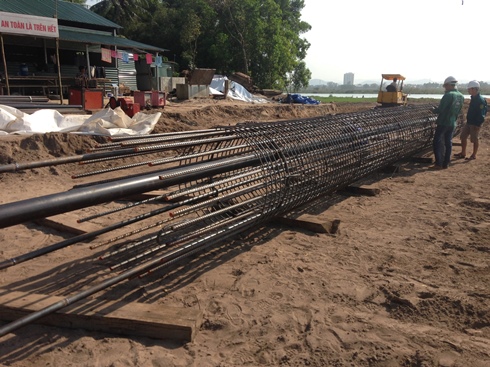 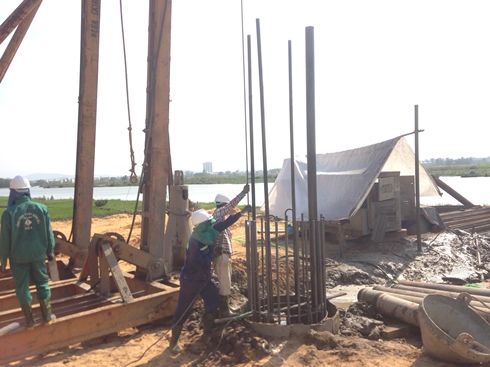 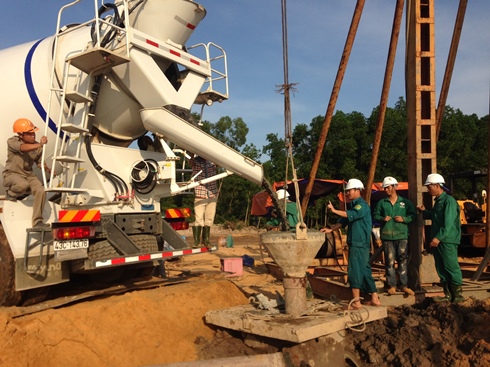 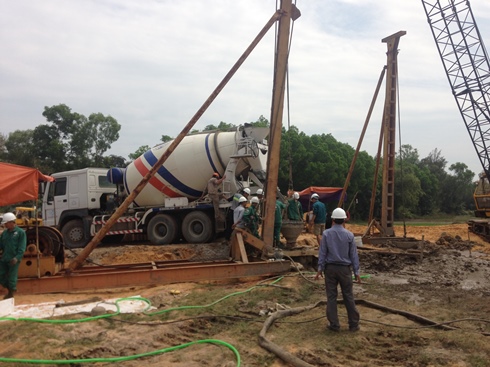 Hình ảnh thi công cọc khoan nhồi mố M2 cầu Kỳ Phú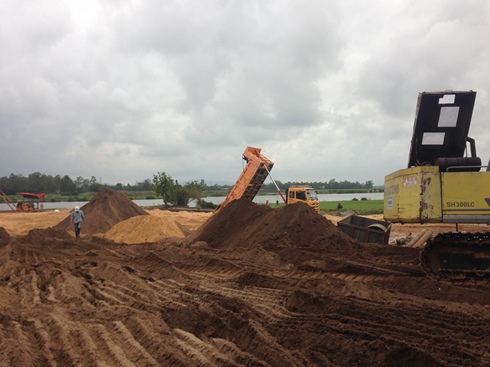 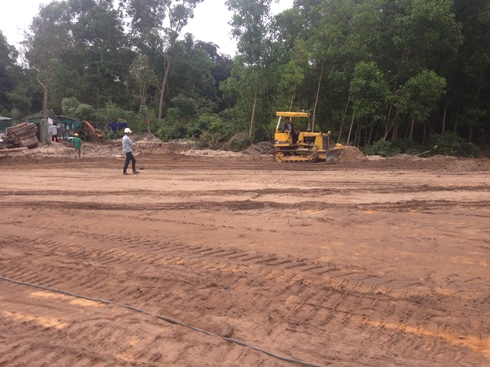 Hình ảnh thi công bãi đúc dầm cầu Kỳ Phú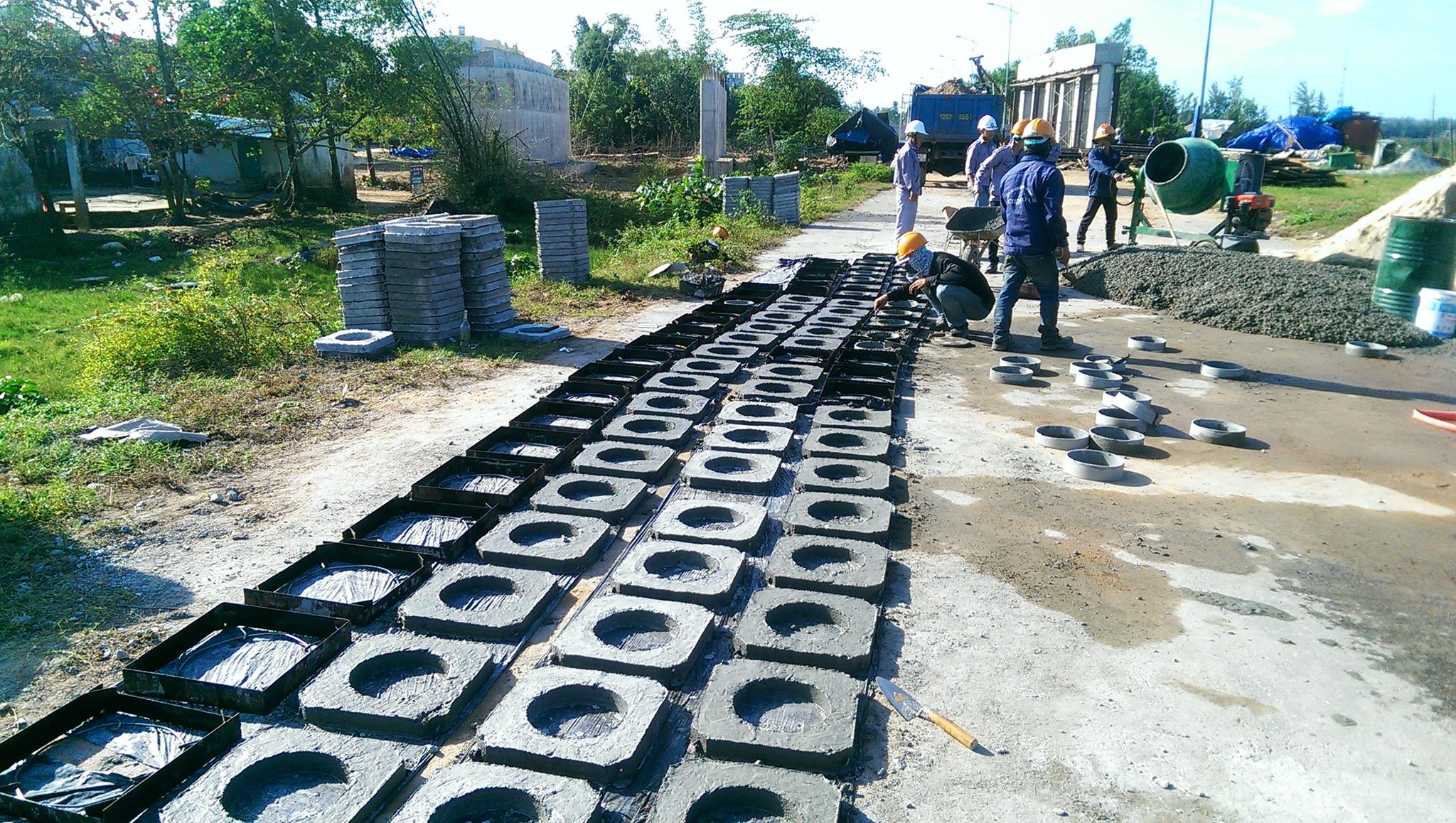 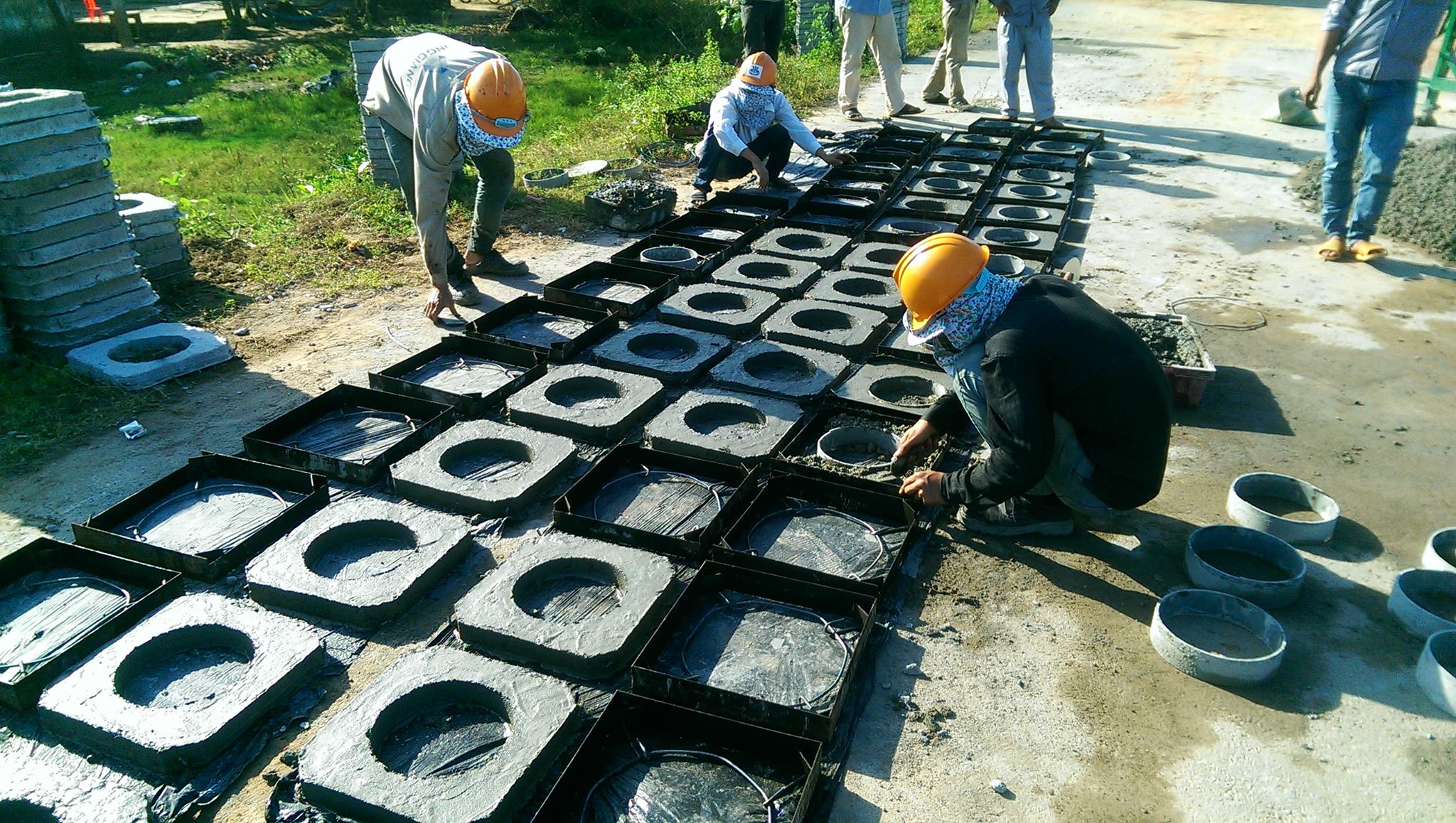 Nhà thầu Cienco1 - Thi công đúc các tấm BTXM ốp mái taluyTÊN DỰ ÁNDự án phát triển các thành phố loại 2 tại Quảng Nam, Hà Tĩnh và Đắk Lắk.Tiểu dự án Phát triển thành phố Tam Kỳ.Hợp phần 2: Xây dựng đường chiến lược - Xây dựng đường Điện Biên Phủ.HÌNH THỨC ĐẦU TƯSử dụng vốn vay ngân hàng Phát triển Châu Á.ĐẠI DIỆN CHỦ ĐẦU TƯBan Quản lý dự án Đầu tư xây dựng tỉnh Quảng Nam.ĐƠN VỊ TÀI TRỢ VỐNNgân hàng Phát triển Châu Á (ADB).ĐƠN VỊ TƯ VẤN GIÁM SÁTLiên danh Công ty Cổ phần Tư vấn và Đầu tư Xây dựng ECC (BK-ECC) và Công ty Cổ phần Xây dựng Thành Công - CN Quảng Nam.ĐƠN VỊ TƯ VẤN THIẾT KẾCông ty Cổ phần Tư vấn Xây dựng 138NHÀ THẦU THI CÔNGLô 1:  Liên danh Tổng công ty xây dựng công trình giao thông 1 (CIENCO 1) và Công ty TNHH Xây dựng Văn Phôn.Lô 2: Liên danh Công ty TNHH Kỹ thuật Xây dựng Quang Đại Việt và Tổng Công ty Cổ phần Xuất nhập khẩu và Xây dựng Việt Nam.GIÁ TRỊ HỢP ĐỒNGLô 1 TK-02a: 7.700.252,00 USDLô 2 TK-02b: 4.933.922,69 USDGIÁ TRỊ THANH TOÁNLô 1: - Thời gian thi công:     183 ngày (25.42%)           - Giá trị giải ngân:         582,736.473  USD (6.85%)Lô 2: - Thời gian thi công:      193 ngày (26.81%)         - Giá trị giải ngân:        807,955.39 USD (16.38%)HÌNH THỨC THỰC HIỆN HỢP ĐỒNGHợp đồng theo đơn giá điều chỉnhTHỜI GIAN THỰC HIỆN HỢP ĐỒNGLô 1 TK-02a: 720 ngàyLô 2 TK-02b: 720 ngàyMÔ TẢ DỰ ÁN:(Hợp phần 2 - TK02/ICB: Xây dựng đường chiến lược - Xây dựng đường Điện Biên Phủ đoạn Km0+00 - Km6+308)Phần đường giao thông với quy mô như sau:1/ Đoạn Km0+00 -:- Km1+055 (Đoạn từ Hùng Vương - Bạch Đằng): đường phố chính thứ yếu theo TCXDVN 104-2007.       Quy mô mặt cắt ngang: Bn = 10m (vỉa hè) +7,5m (mặt) + 25m (phân cách) + 7,5m (mặt) + 10m (vỉa hè) = 60m.        Riêng đoạn Km0 + 877,27 -:- Km1+029,66 (tiếp giáp mố cầu Bàn Thạch) mặt cắt ngang đường B=16m, bố trí đường gom hai bên có mặt cắt ngang đường B= 10m (vỉa hè) + 7,5m (mặt) + 4,5m (vỉa hè) = 22m.2/ Đoạn Km1+055 -:- Km6+308 (Đoạn từ đường Bạch Đằng đến cuối tuyến giáp đường Phòng chống lụt bão, đường cứu hộ, cứu nạn): đường ô tô cấp III đồng bằng.      Quy mô mặt cắt ngang: Bn = 2,5m (lề) + 7,0m (mặt) + 2,5m (lề) = 12m, gia cố lề mỗi bên 2,0m.        Đoạn đường đầu cầu phía Đông cầu Bàn Thạch và hai đầu cầu Kỳ Phú thiết kế vút nối từ nền đường B=17,0m xuống B=12,0m.Phần cầu với quy mô như sau:Quy mô : Vĩnh cửu bằng kết cấu bê tông và bê tông cốt thép dự ứng lực.Tần suất thiết kế:Cầu Bàn Thạch, cầu Kỳ Phú: 1%; Cầu Kênh: 4%.Khổ cầu bằng khổ nền đường.Cầu Bàn Thạch, cầu Kỳ Phú: B= 16,0m.Cầu Kênh: B= 12,0m.Khổ thông thuyền:Cầu Bàn Thạch: H=2,5m.Cầu Kỳ Phú: Sông thông thuyền cấp IV,     BxH = 30x6m.Cầu Kênh: Sông không thông thuyền.Hoạt tải xe ô tô thiết kế cầu: HL93Tải trọng bộ hành: 3x10-3 MpaChiều cao tĩnh không tối thiểu vượt đường bộ:        H = 4,75m.PHÂN ĐOẠN THI CÔNG:(Dựa theo hợp đồng xây dựng giữa nhà thầu với BQL và thỏa thuận phân khai khối lượng của các nhà thầu)I/ Lô 1: Lô TK-02a Xây dựng cầu Bàn Thạch, cầu Kỳ Phú bao gồm đường dẫn và đoạn đường nối giữa hai cầu, đoạn từ Km0+916.98 -:- Km2+548.06.1) Thi công cầu Bàn Thạch, đường dẫn và đoạn đường nối giữa hai cầu - Đoạn từ Km0+916.98 -:- Km2+00.02) Thi công cầu Kỳ Phú, đường dẫn và đoạn đường nối giũa hai cầu - Đoạn từ Km2+00.0 -:- Km2+548,06II/ Lô 2: Lô TK-02b Xây dựng 3 đoạn đường từ đường Hùng Vương đến cuối tuyến, bao gồm cầu Kênh.     1) Đoạn 1: Từ Km0+000 -:- Km0+916.98 (Từ đường Hùng Vương đến hết nút giao đường Phan Chu Trinh)     2) Đoạn 2: Từ Km2+548.06 -:- Km3+897.20 (Từ giáp đường dẫn phía đông cầu Kỳ Phú (cuối lô 1) đến đầu nút giao đường Lê Thánh Tông).     3) Đoạn 3: Từ Km3+897.20 -:- Km6+308 (Từ đầu nút giao đường Lê Thánh Tông đến cuối tuyến giáp với đường cứu hộ, cứu nạn).NGÀY KHỞI CÔNGLô 1 TK-02a: 25/08/2016Lô 2 TK-02b: 15/08/2016STTHạng mục công việcGiá trị KL đến 23/02/2017Giá trị KL đến 23/02/2017% Hoàn thành theo HĐSTTHạng mục công việcVNĐUSD% Hoàn thành theo HĐHạng mục chung331,767,82614,904.215201Bill thầu số 255,761,7452,505.02201.3Công tác thi công vỉa hè, bó vỉa, trồng cây, gia cố taluy, tổ chức giao thông55,761,7452,505.02301Bill thầu số 310,617,369,073476,970.758 301.1Phần cầu10,614,742,393476,852.758301.2Phần đường dẫn hai đầu cầu2,666,800118.00Tổng giá trị (chưa giảm giá)11,004,898.711494,379.996 12,84%STTHạng mục công việcGiá trị KL đến 23/02/2017Giá trị KL đến 23/02/2017% Hoàn thành theo HĐSTTHạng mục công việcVNĐUSD% Hoàn thành theo HĐHạng mục chung331,767,82614,904.215201Phần đường135,722,1446,088.147201.1Công tác đất135,722,1446,088.147301Bill thầu số 3265,998,541.211,949.62301.1Phần cầu265,998,541.211,949.62TỔNG GIÁ TRỊTỔNG GIÁ TRỊ733,288,51932,941.980.86%STTHạng mục công việcGiá trị KL đến 23/02/2017Giá trị KL đến 23/02/2017% Hoàn thành theo HĐSTTHạng mục công việcVNĐUSD% Hoàn thành theo HĐ201Bill thầu số 2: Phần đường4,094,090,131.00183,921.39201.1Công tác đất  2,700,820,025     121,330,64 201.2Công tác móng, mặt đường303,431,48013,631.24201.3Công tác thi công vỉa hè, bó vỉa, trồng cây, gia cố taluy, tổ chức giao thông37,132,2771,668.12201.4Công tác thoát nước, cống kỹ thuật.        1,024,206,349              46,011.07 TTCống D1000 (tạm tính)            28,500,000        1,280.32 Tổng giá trị4,094,090,131183,921.396.67%STTHạng mục công việcGiá trị KL đến 23/02/2017Giá trị KL đến 23/02/2017% Hoàn thành theo HĐSTTHạng mục công việcVNĐUSD% Hoàn thành theo HĐHạng mục chung230,891,00010.372 ,46 201Bill thầu số 2: Phần đường6,317,903,258 283,823.147201.1Công tác đất4,198,020,000 188,590.267201.2Công tác móng mặt đường1,159,005,000     13.778,08 201.4Công tác thoát nước, cống kỹ thuật513,093,251    23,050,011 301Bill thầu số 3: Cầu Kênh      7,297,795,000327,843.44Khối lượng phát sinh (Tạm tính)44,407,6541,994.953Tổng giá trị13.891.001.000624.03435.34 %DANH MỤC THIẾT BỊDANH MỤC THIẾT BỊDANH MỤC THIẾT BỊDANH MỤC THIẾT BỊDANH MỤC THIẾT BỊDANH MỤC THIẾT BỊSTTLoại thiết bịSố lượngĐăng ký đăng kiểmTình trạng thiết bịGhi chú1. Thi công cầu Bàn Thạch và đường dẫn hai đầu cầu (Cienco 1)1. Thi công cầu Bàn Thạch và đường dẫn hai đầu cầu (Cienco 1)1. Thi công cầu Bàn Thạch và đường dẫn hai đầu cầu (Cienco 1)1. Thi công cầu Bàn Thạch và đường dẫn hai đầu cầu (Cienco 1)1. Thi công cầu Bàn Thạch và đường dẫn hai đầu cầu (Cienco 1)1. Thi công cầu Bàn Thạch và đường dẫn hai đầu cầu (Cienco 1)1Máy đào02 máyĐã đăng kiểmTốtCienco 12Máy ủi01 máyĐã đăng kiểmTốtCienco 13Máy Lu02 máyĐã đăng kiểmTốtCienco 14Máy khoan + cẩu (KH150)01 máyĐã đăng kiểmTốtCienco 15Thiết bị giã đá01 bộĐã đăng kiểmTốtCienco 16Xe tưới nước01 xeĐã đăng kiểmTốtCienco 17Ô tô vận chuyển01 xeĐã đăng kiểmTốtCienco 18Máy phát điện01 máy-TốtCienco 19Máy bơm nước06 máy-TốtCienco 110Máy toàn đạc01 máyĐã đăng kiểmTốtCienco 111Máy thuỷ bình02 máyĐã đăng kiểmTốtCienco 112Máy hàn07 máy-TốtCienco 113Đầm dùi04 cái-TốtCienco 114Máy nén khí01 máy-TốtCienco 12. Thi công cầu Kỳ Phú và đường dẫn hai đầu cầu (Văn Phôn)2. Thi công cầu Kỳ Phú và đường dẫn hai đầu cầu (Văn Phôn)2. Thi công cầu Kỳ Phú và đường dẫn hai đầu cầu (Văn Phôn)2. Thi công cầu Kỳ Phú và đường dẫn hai đầu cầu (Văn Phôn)2. Thi công cầu Kỳ Phú và đường dẫn hai đầu cầu (Văn Phôn)2. Thi công cầu Kỳ Phú và đường dẫn hai đầu cầu (Văn Phôn)1Máy đào02 máyĐã đăng kiểmTốtVăn Phôn2Ô tô vận chuyển03 xeĐã đăng kiểmTốtVăn Phôn3Máy cẩu01 máyĐã đăng kiểmTốtVăn Phôn4Thiết bị giã đá02 bộĐã đăng kiểmTốtVăn Phôn5Máy lu01 máyĐã đăng kiểmTốtVăn Phôn6Máy phát điện01 máy-TốtVăn Phôn7Máy hàn03 máy-TốtVăn Phôn8Máy toàn đạc01 máyĐã đăng kiểmTốtVăn Phôn9Máy thuỷ bình01 máyĐã đăng kiểmTốtVăn Phôn10Đầm dùi03 cái-TốtVăn Phôn11Máy nén khí01 máy-TốtVăn PhônDANH MỤC THIẾT BỊDANH MỤC THIẾT BỊDANH MỤC THIẾT BỊDANH MỤC THIẾT BỊDANH MỤC THIẾT BỊDANH MỤC THIẾT BỊSTTLoại thiết bịSố lượngĐăng ký đăng kiểmTình trạng thiết bịGhi chú1. Đoạn 1 (Quang Đại Việt)1. Đoạn 1 (Quang Đại Việt)1. Đoạn 1 (Quang Đại Việt)1. Đoạn 1 (Quang Đại Việt)1. Đoạn 1 (Quang Đại Việt)1. Đoạn 1 (Quang Đại Việt)1Máy đào02 máyĐã đăng kiểmTốtQuang Đại Việt2Máy ủi02 máyĐã đăng kiểmTốtQuang Đại Việt3Máy Lu (1 lu rung, 1 lu tĩnh)02 máyĐã đăng kiểmTốtQuang Đại Việt4Máy san01 máyĐã đăng kiểmTốtQuang Đại Việt5Máy rải cấp phối đá dăm01 máyĐã đăng kiểmTốtQuang Đại Việt6Xe tưới nước01 xeĐã đăng kiểmTốtQuang Đại Việt7Ô tô vận chuyển10 xeĐã đăng kiểmTốtQuang Đại Việt8Máy trộn bê tông 250 lít02 máy-TốtQuang Đại Việt9Đầm dùi04 cái-TốtQuang Đại Việt10Máy toàn đạc01 máyĐã đăng kiểmTốtQuang Đại Việt11Máy thuỷ bình02 máyĐã đăng kiểmTốtQuang Đại Việt2. Đoạn 2 (Quang Đại Việt)2. Đoạn 2 (Quang Đại Việt)2. Đoạn 2 (Quang Đại Việt)2. Đoạn 2 (Quang Đại Việt)2. Đoạn 2 (Quang Đại Việt)2. Đoạn 2 (Quang Đại Việt)1Máy đào01 máyĐã đăng kiểmTốtQuang Đại Việt2Máy ủi01 máyĐã đăng kiểmTốtQuang Đại Việt3Máy Lu01 máyĐã đăng kiểmTốtQuang Đại Việt4Máy san01 máyĐã đăng kiểmTốtQuang Đại Việt5Xe tưới nước01 xeĐã đăng kiểmTốtQuang Đại Việt6Ô tô vận chuyển03 xeĐã đăng kiểmTốtQuang Đại Việt3. Đoạn 3 (Vinaconex 25)3. Đoạn 3 (Vinaconex 25)3. Đoạn 3 (Vinaconex 25)3. Đoạn 3 (Vinaconex 25)3. Đoạn 3 (Vinaconex 25)3. Đoạn 3 (Vinaconex 25)1Máy đào03 máyĐã đăng kiểmTốtVinaconex 252Máy ủi03 máyĐã đăng kiểmTốtVinaconex 253Máy Lu03 máyĐã đăng kiểmTốtVinaconex 254Máy san01 máyĐã đăng kiểmTốtVinaconex 255Xe tưới nước01 xeĐã đăng kiểmTốtVinaconex 256Ô tô vận chuyển20 XeĐã đăng kiểmTốtVinaconex 257Máy toàn đạc01 máyĐã đăng kiểmTốtVinaconex 258Máy thuỷ bình01 máyĐã đăng kiểmTốtVinaconex 25NGUỒN VẬT LIỆUNGUỒN VẬT LIỆUNGUỒN VẬT LIỆUNGUỒN VẬT LIỆUNGUỒN VẬT LIỆUNGUỒN VẬT LIỆUSTTLoại vật liệuSố lượng đã cung cấpSố lượng đã cung cấp Số lượng kế hoạch cần cung cấp trong tuần tới Thi công cầu Bàn Thạch và đường dẫn hai đầu cầu (Nhà thầu Cienco 1)Thi công cầu Bàn Thạch và đường dẫn hai đầu cầu (Nhà thầu Cienco 1)Thi công cầu Bàn Thạch và đường dẫn hai đầu cầu (Nhà thầu Cienco 1)Thi công cầu Bàn Thạch và đường dẫn hai đầu cầu (Nhà thầu Cienco 1)Thi công cầu Bàn Thạch và đường dẫn hai đầu cầu (Nhà thầu Cienco 1)Thi công cầu Bàn Thạch và đường dẫn hai đầu cầu (Nhà thầu Cienco 1)1Bê tông 10Mpa đá 1x2Bê tông 10Mpa đá 1x2---2Bê tông M200 đá 1x2Bê tông M200 đá 1x27.14 m37.14 m37.14 m33Bê tông C30 đá 1x2, độ sụt 19±1cmBê tông C30 đá 1x2, độ sụt 19±1cm--39 m34Bê tông C30 đá 1x2, độ sụt 12±2cmBê tông C30 đá 1x2, độ sụt 12±2cm--24.19 m3Thi công cầu Kỳ Phú và đường dẫn hai đầu cầu ( Nhà thầu Văn Phôn)Thi công cầu Kỳ Phú và đường dẫn hai đầu cầu ( Nhà thầu Văn Phôn)Thi công cầu Kỳ Phú và đường dẫn hai đầu cầu ( Nhà thầu Văn Phôn)Thi công cầu Kỳ Phú và đường dẫn hai đầu cầu ( Nhà thầu Văn Phôn)Thi công cầu Kỳ Phú và đường dẫn hai đầu cầu ( Nhà thầu Văn Phôn)Thi công cầu Kỳ Phú và đường dẫn hai đầu cầu ( Nhà thầu Văn Phôn)1Thép các loại15 Tấn-2Cát hạt thô2,000 m32,000 m33Bê tông C30 đá 1x2, độ sụt 19±1cmBê tông C30 đá 1x2, độ sụt 19±1cmBê tông C30 đá 1x2, độ sụt 19±1cm33 m330 m31. Đoạn 1 (Nhà thầu Quang Đại Việt)1. Đoạn 1 (Nhà thầu Quang Đại Việt)1. Đoạn 1 (Nhà thầu Quang Đại Việt)1. Đoạn 1 (Nhà thầu Quang Đại Việt)1. Đoạn 1 (Nhà thầu Quang Đại Việt)1. Đoạn 1 (Nhà thầu Quang Đại Việt)1Đá dăm loại 1 Dmax 37.5Đá dăm loại 1 Dmax 37.5912,10 m3912,10 m3-2Bê tông xi măng M150Bê tông xi măng M150350,0 m3350,0 m34 m33Đá dăm loại 1 Dmax 25Đá dăm loại 1 Dmax 251.500 m31.500 m3-4Bê tông xi măng M200Bê tông xi măng M2008,2 m38,2 m3-5Bê tông xi măng M300Bê tông xi măng M30019,0 m319,0 m3-6Ống cống BTLT D800Ống cống BTLT D80016,0 md16,0 md20 m7Ống cống D1000Ống cống D100015,0 md15,0 md-8Ống cống D1500Ống cống D150024,0 md24,0 md-9Cát nềnCát nền7200,0 m37200,0 m35,000 m310Vải địa kỹ thuật dệt MAC70Vải địa kỹ thuật dệt MAC706000,0 m26000,0 m2-11Vải địa kỹ thuật không dệt TS50Vải địa kỹ thuật không dệt TS50--3,000 m23. Đoạn 3 (Nhà thầu Vinaconex)3. Đoạn 3 (Nhà thầu Vinaconex)3. Đoạn 3 (Nhà thầu Vinaconex)3. Đoạn 3 (Nhà thầu Vinaconex)3. Đoạn 3 (Nhà thầu Vinaconex)3. Đoạn 3 (Nhà thầu Vinaconex)1Đá 1x2Đá 1x2150 m3150 m3-2Đá 2x4Đá 2x450 m350 m320 m33Đá 4x6Đá 4x6100 m3100 m330 m34Cát vàngCát vàng350 m3350 m330 m35Xi măng Sông Gianh PCB40Xi măng Sông Gianh PCB40100 tấn100 tấn20 m36Thép hòa PhátThép hòa Phát70 tấn70 tấn-7Bê tông thương phẩmBê tông thương phẩm530 m3530 m3-DANH MỤC NHÂN SỰDANH MỤC NHÂN SỰDANH MỤC NHÂN SỰDANH MỤC NHÂN SỰDANH MỤC NHÂN SỰSTTNhân sựNhân sựSố lượngGhi chúGhi chú1. Thi công cầu Bàn Thạch và đường dẫn hai đầu cầu1. Thi công cầu Bàn Thạch và đường dẫn hai đầu cầu1. Thi công cầu Bàn Thạch và đường dẫn hai đầu cầu1. Thi công cầu Bàn Thạch và đường dẫn hai đầu cầu1. Thi công cầu Bàn Thạch và đường dẫn hai đầu cầu1. Thi công cầu Bàn Thạch và đường dẫn hai đầu cầu1Cán bộ kỹ thuật hiện trườngCán bộ kỹ thuật hiện trường05Nhà thầu Cienco 1Nhà thầu Cienco 12Cán cộ phụ trách hồ sơ01Nhà thầu Cienco 1Nhà thầu Cienco 13Công nhân40Nhà thầu Cienco 1Nhà thầu Cienco 12. Thi công cầu Kỳ Phú và đường dẫn hai đầu cầu2. Thi công cầu Kỳ Phú và đường dẫn hai đầu cầu2. Thi công cầu Kỳ Phú và đường dẫn hai đầu cầu2. Thi công cầu Kỳ Phú và đường dẫn hai đầu cầu2. Thi công cầu Kỳ Phú và đường dẫn hai đầu cầu2. Thi công cầu Kỳ Phú và đường dẫn hai đầu cầu1Cán bộ kỹ thuật hiện trườngCán bộ kỹ thuật hiện trường03Nhà thầu Văn PhônNhà thầu Văn Phôn2Cán cộ phụ trách hồ sơCán cộ phụ trách hồ sơ01Nhà thầu Văn PhônNhà thầu Văn Phôn3Công nhânCông nhân15Nhà thầu Văn PhônNhà thầu Văn PhônDANH MỤC NHÂN SỰDANH MỤC NHÂN SỰDANH MỤC NHÂN SỰDANH MỤC NHÂN SỰDANH MỤC NHÂN SỰSTTNhân sựNhân sựSố lượngGhi chúGhi chúĐoạn 1:Đoạn 1:Đoạn 1:Đoạn 1:Đoạn 1:Đoạn 1:1Cán bộ kỹ thuật hiện trườngCán bộ kỹ thuật hiện trường04Nhà thầu Quang Đại ViệtNhà thầu Quang Đại Việt2Cán cộ phụ trách hồ sơ01Nhà thầu Quang Đại ViệtNhà thầu Quang Đại Việt3Công nhân15Nhà thầu Quang Đại ViệtNhà thầu Quang Đại ViệtĐoạn 2:Đoạn 2:Đoạn 2:Đoạn 2:Đoạn 2:Đoạn 2:1Cán bộ kỹ thuật hiện trườngCán bộ kỹ thuật hiện trường03Nhà thầu Quang Đại ViệtNhà thầu Quang Đại Việt2Cán cộ phụ trách hồ sơCán cộ phụ trách hồ sơ01Nhà thầu Quang Đại ViệtNhà thầu Quang Đại Việt3Công nhânCông nhân05Nhà thầu Quang Đại ViệtNhà thầu Quang Đại ViệtĐoạn 3:Đoạn 3:Đoạn 3:Đoạn 3:Đoạn 3:Đoạn 3:1Cán bộ kỹ thuật hiện trườngCán bộ kỹ thuật hiện trường05Nhà thầu VinaconexNhà thầu Vinaconex2Cán cộ phụ trách hồ sơCán cộ phụ trách hồ sơ02Nhà thầu VinaconexNhà thầu Vinaconex3Công nhânCông nhân30Nhà thầu VinaconexNhà thầu VinaconexTÀI LIÊU ĐỆ TRÌNHTÀI LIÊU ĐỆ TRÌNHTÀI LIÊU ĐỆ TRÌNHTÀI LIÊU ĐỆ TRÌNHSTTDanh mục tài liệuTình trạng kiểm traTình trạng phê duyệtTình trạng phê duyệt1. Nhà thầu Cienco 1 & Văn Phôn1. Nhà thầu Cienco 1 & Văn Phôn1. Nhà thầu Cienco 1 & Văn Phôn1. Nhà thầu Cienco 1 & Văn Phôn1. Nhà thầu Cienco 1 & Văn Phôn1Biện pháp an toàn lao động và vệ sinh môi trườngĐã kiểm traĐã phê duyệtĐã phê duyệt2Biện pháp tổ chức thi công cọc khoan nhồiĐã kiểm traĐã phê duyệtĐã phê duyệt3Biện pháp thi công mố, trụ cầu Bàn ThạchĐã kiểm traĐã bình luậnĐã bình luận4Biện pháp quản lý, đảm bảo chất lượng thi công xây dựng.Đã kiểm traĐã phê duyệtĐã phê duyệt5Nhà máy cung cấp bê tông thương phẩm cho dự ánĐã kiểm traĐã chấp thuậnĐã chấp thuận6Các vật liệu đầu vào: Thép, xi măng, bentonite, cát, đá dăm, phụ gia, đất đắp nền ... lựa chọn thành phần cấp phối BTXMĐã kiểm traĐã có bình luậnĐã có bình luận7Danh sách nhân sự Ban chỉ huy công trường Đã kiểm traĐã có bình luậnĐã có bình luận8Kiểm tra, chấp thuận phòng thí nghiệm phục vụ dự ánĐã kiểm traĐã chấp thuậnĐã chấp thuận9Tiến độ thi công chi tiết các phần công việc đến ngày 31/12/2016Đã kiểm traĐã chấp thuậnĐã chấp thuận10Nhà máy sản xuất dầm bản BTCT DƯLĐã kiểm traĐã chấp thuậnĐã chấp thuận11Biện pháp thi công kết cấu nhịp dầm bản cầu Bàn ThạchĐã kiểm traĐã bình luậnĐã bình luận12Biện pháp thi công tường chắn BTCTĐã kiểm traĐã bình luậnĐã bình luận13Biện pháp thi công cống hộp, cống trònĐã kiểm traĐã bình luậnĐã bình luậnTÀI LIÊU ĐỆ TRÌNHTÀI LIÊU ĐỆ TRÌNHTÀI LIÊU ĐỆ TRÌNHTÀI LIÊU ĐỆ TRÌNHSTTDanh mục tài liệuTình trạng kiểm traTình trạng phê duyệtTình trạng phê duyệt1. Nhà thầu Vinaconex1. Nhà thầu Vinaconex1. Nhà thầu Vinaconex1. Nhà thầu Vinaconex1. Nhà thầu Vinaconex1Biện pháp thi công cọc khoan nhồiĐã kiểm traĐã phê duyệtĐã phê duyệt2Biện pháp an toàn lao động, an toàn GT và PCCCĐã kiểm traĐã phê duyệtĐã phê duyệt3Biện pháp, kế hoạch quản lý môi trườngĐã kiểm traĐã phê duyệtĐã phê duyệt4Biện pháp tổ chức thi công nền đường và thoát nướcĐã kiểm traĐã phê duyệtĐã phê duyệt5Biện pháp quản lý, đảm bảo chất lượng thi công xây dựngĐã kiểm traĐã phê duyệtĐã phê duyệt6Danh sách thay đổi nhân sự Ban chỉ huy công trường Đã kiểm traĐã có bình luậnĐã có bình luận7Các vật liệu đầu vào: Thép, xi măng, bentonite, cát, đá dăm, phụ gia, đất đắp nền ...Đã kiểm traĐã có bình luậnĐã có bình luận8Tiến độ thi công chi tiết các phần công việc đến ngày 31/12/2016Đã kiểm traĐã chấp thuậnĐã chấp thuận9Kết quả thiết kế TPCP bê tông xi măng C20, C25, C30 Đã kiểm traĐã phê duyệtĐã phê duyệt10Nhà máy cung cấp bê tông thương phẩm cho dự ánĐã kiểm traĐã phê duyệtĐã phê duyệt11Nhà máy sản xuất dầm bản BTCT DƯLĐã kiểm traĐã phê duyệtĐã phê duyệt12Đề cương rải thử cấp phối đá dăm Dmax 37,5Đã kiểm traĐã phê duyệtĐã phê duyệt13Biện pháp tổ chức thi công móng cấp phối đá dăm Dmax37,5.Đã kiểm traĐã phê duyệtĐã phê duyệt14Các vật liệu đầu vào: Gối cầu cao su cốt bản thép, khe co giãnĐã kiểm traĐã phê duyệtĐã phê duyệt15Các loại vật liệu, vật tư đầu vào: Ống HDPE thi công hệ thống cấp nướcĐã kiểm traĐã phê duyệtĐã phê duyệt2. Nhà thầu Quang Đại Việt2. Nhà thầu Quang Đại Việt2. Nhà thầu Quang Đại Việt2. Nhà thầu Quang Đại Việt2. Nhà thầu Quang Đại Việt1Đề cương rải thử cấp phối đá dăm Dmax 37,5Đã kiểm traĐã phê duyệtĐã phê duyệt2Biện pháp an toàn lao động và vệ sinh môi trườngĐã kiểm traĐã phê duyệtĐã phê duyệt3Biện pháp tổ chức thi công nền đường và thoát nướcĐã kiểm traĐã phê duyệtĐã phê duyệt4Biện pháp quản lý, đảm bảo chất lượng thi công xây dựngĐã kiểm traĐã phê duyệtĐã phê duyệt5Đệ trình thay đổi nhân sự Ban chỉ huy công trườngĐã kiểm traĐã có bình luậnĐã có bình luận6Các vật liệu đầu vào: Thép, xi măng, cát, đá dăm, cấp phối đá dăm, đất đắp nền, cát đắp nền ...Đã kiểm traĐã có bình luậnĐã có bình luận7Tiến độ thi công chi tiết các phần công việc đến ngày 31/12/2016Đã kiểm traĐã phê duyệtĐã phê duyệt8Biện pháp tổ chức thi công móng cấp phối đá dăm Dmax37,5.Đã kiểm traĐã phê duyệtĐã phê duyệt9Nhà cung ứng ống nhựa HDPE và uPCV - Công ty cổ phần nhựa Đồng Nai Đã kiểm traĐã có bình luậnĐã có bình luận10Nhà cung ứng máy biến áp 160kVA và 50kVA - Công ty cổ phần kinh doanh tổng hợp THIBIDI.Đã kiểm traĐã có bình luậnĐã có bình luận11Nhà cung ứng dây và cáp điện - Công ty cổ phần dây và cáp điện  Thượng Đình CADI-SUN.Đã kiểm traĐã có bình luậnĐã có bình luận12Nhà cung ứng gạch lát nền Terrazzo KT(40x40x3)cmĐã kiểm traĐã có bình luậnĐã có bình luận13Nhà cung ứng ống nhựa và các phụ kiện dùng cho hạng mục cấp nước – Cty TNHH Hóa nhựa Đệ NhấtĐã kiểm traĐã có bình luậnĐã có bình luậnSTTHẠNG MỤC CÔNG VIỆCTỔNG 
KHỐI LƯỢNGTỔNG 
KHỐI LƯỢNGHOÀN THÀNH SO VỚI KẾ HOẠCH ĐỀ RAHOÀN THÀNH SO VỚI KẾ HOẠCH ĐỀ RAHOÀN THÀNH SO VỚI KẾ HOẠCH ĐỀ RAKHỐI LƯỢNG HOÀN THÀNHKHỐI LƯỢNG HOÀN THÀNHKHỐI LƯỢNG HOÀN THÀNH KH
TUẦN TỚI STTHẠNG MỤC CÔNG VIỆCĐơn vị Khối 
lượng  Khối 
lượng  Kế 
hoạch Đạt tỷ lệ
(%) Lũy kế đến kỳ trước  Lũy kế đến nay Đạt tỷ lệ Khối lượng STTHẠNG MỤC CÔNG VIỆCĐơn vị Khối 
lượng  Khối 
lượng  Kế 
hoạch Đạt tỷ lệ
(%) Lũy kế đến kỳ trước  Lũy kế đến nay Đạt tỷ lệ Khối lượng 101Huy động và giải thể NC,MMTB… của Nhà thầu%100808080%102Giám sát, bảo vệ môi trường trong thời gian thi côngtháng24030312.5%103Cung cấp, kiểm soát giao thông và bảo trì các tuyến: đường trong giai đoạn xây dựng, nếu cótháng24030312.5%301.1Phần cầu 301.1.11 Dầm bản bê tông DUL 40Mpa L=20mDầm        16 1616100% 301.1.13 Dầm bản bê tông DUL 40Mpa L=11mDầm325301.1.20Cốt thép thân mố d<=18mm(CB400-V)Tấn20,387,0097,00934,4%301.1.21Cốt thép thân mố d>18mm(CB400-V)Tấn53,397,77,714,4%301.1.22Bê tông mố cầu 30Mpa đá 1x2M3699,1306,98306,9843,9%301.1.23Bê tông tường đầu, tường cánh 30Mpa đá 1x2M325,8925,8925,89100%301.1.30Cọc khoan nhồi D=1,2m m     659.80 200%303,05303,0544%30302.2.4Đào vét hữu cơm3  1.136,07 1001008.8%301.1.24Bê tông lót 10MpaM384,1917.1117.1120.3%301.1.27Cốt thép thân trụ d<=18mm(CB400-V)Tấn37,841,3200%6.3586.35816.8%1,320301.1.28Cốt thép thân trụ d>18mm(CB400-V)Tấn178,31,3210%16.46816.4689.2%1,321301.1.29Bê tông trụ cầu 30Mpa đá 1x2M31589,0524,160%196,74196,7412.4%24,19STTHẠNG MỤC CÔNG VIỆCTỔNG 
KHỐI LƯỢNGTỔNG 
KHỐI LƯỢNGHOÀN THÀNH SO VỚI KẾ HOẠCH ĐỀ RAHOÀN THÀNH SO VỚI KẾ HOẠCH ĐỀ RAHOÀN THÀNH SO VỚI KẾ HOẠCH ĐỀ RAKHỐI LƯỢNG HOÀN THÀNHKHỐI LƯỢNG HOÀN THÀNHKHỐI LƯỢNG HOÀN THÀNH KẾ HOẠCH
TUẦN TỚI STTHẠNG MỤC CÔNG VIỆCĐơn vị Khối 
lượng  Khối 
lượng  Kế 
hoạch Đạt tỷ lệ Lũy kế đến kỳ trước  Lũy kế đến nay Đạt tỷ lệ Khối lượng STTHẠNG MỤC CÔNG VIỆCĐơn vị Khối 
lượng  Khối 
lượng  Kế 
hoạch Đạt tỷ lệ Lũy kế đến kỳ trước  Lũy kế đến nay Đạt tỷ lệ Khối lượng 101Huy động và giải thể NC,MMTB… của Nhà thầu%100808080%102Giám sát, bảo vệ môi trường trong thời gian thi côngtháng24030312.5%103Cung cấp, kiểm soát giao thông và bảo trì các tuyến: đường trong giai đoạn xây dựng, nếu cótháng24030312.5%301.1Phần cầuCọc khoan nhồi D=1,2m m518,0820,94---20.944.04%20.94Đào vét hữu cơm318,034.36 13,241,8001,80013.59%Gia cố nền đất yếu bằng vải ĐKTm222,598.65 18,098.655005002.76%Đắp cát hạt thô K90M315,421.46 12,937.775005003.86%STTHẠNG MỤC CÔNG VIỆCTỔNG KHỐI LƯỢNGTỔNG KHỐI LƯỢNGHOÀN THÀNH SO VỚI KẾ HOẠCH ĐỀ RAHOÀN THÀNH SO VỚI KẾ HOẠCH ĐỀ RAHOÀN THÀNH SO VỚI KẾ HOẠCH ĐỀ RAKHỐI LƯỢNG HOÀN THÀNHKHỐI LƯỢNG HOÀN THÀNHKHỐI LƯỢNG HOÀN THÀNHKH TUẦN TỚI STTHẠNG MỤC CÔNG VIỆCĐơn vị  Khối  Khối KếĐạt tỷ lệ Lũy kế đến kỳ trước  Lũy kế đến nay Đạt tỷ lệ Khối lượng STTHẠNG MỤC CÔNG VIỆCĐơn vị lượng  lượng hoạch (%) Lũy kế đến kỳ trước  Lũy kế đến nay Đạt tỷ lệ Khối lượng 201Bill thầu số 2: Phần đường111111111201.1Công tác đất111111111201.1.1Đào nền đường đất cấp 3m339,473.08              -     5,522.62 0%3,903.39   3,903.39 9.89%5,522.62 201.1.2Đào nền đường đất cấp 2m35,659.03              -     1,034.11 0%-               -   0.00%1,034.11 201.1.3Lu lèn khuôn đường độ chặt K95m213,957.40              -                -     774.32      774.32 5.55%            -   201.1.5Đắp nền đường K95m326,707.19              -     1,382.76 0%     11,379.84 11,379.84 42.61%1,382.76 201.1.6Đắp đất đầm chặt K98m317,521.08              -                -   1,000.831,000.83 5.71%        -   201.1.7Vét hữu cơm313,704.95              -   69.06 0%     10,618.95 10,618.95 77.48%    69.06 201.1.8Đắp cát công trình K90m38,586.04              -                -   7,132.95 7,132.95 83.08%        -   201.1.9Gia cố nền đất yếu bằng vải địa kỹ thuậtm22,622.24              -                -   5,746.24   5,746.24 219.13%            -   201.2Công tác móng, mặt đường1111100.00%1111201.2.8Lớp cấp phối đá dăm loại 1 Dmax37.5m310,373.08              -                -     712.10     712.10 6.86%          -   201.3Công tác thi công vỉa hè, bó vỉa, trồng cây, gia cố taluy, tổ chức giao thông1111100.00%1111201.3.2Bê tông bó vỉa M200 đá 1x2m3264.75              -                -       19.58      19.58 7.40%            -   201.4Công tác thoát nước, cống KT1.00%201.4.1Cung cấp và lắp đặt ống cống bê tông ly tâm D80 (H30)m403.5416.0201.4.2Bê tông đan mương M200 đá 1x2m3318.83              -                -        14.14   14.14 4.44%            -   201.4.3Bê tông đan mương M300 đá 1x2m3441.60              -   13.16 0%     23.12        23.12 5.24%     13.16 201.4.4Cốt thép đan mương d<=10mmt  15.96              -     0.69 0%    1.43        1.43 8.94%       0.69 201.4.5Cốt thép đan mương d<=18mmt52.68              -   1.35 0%1.72 1.72 3.26%1.35 201.4.7Bê tông xà mũ M200 đá 1x2m3125.81              -                -   13.93 13.93 11.07%-   201.4.8Cốt thép xà mũ d<=10mmt8.27              -                -   1.11 1.11 13.46%-   201.4.9Cốt thép xà mũ d<=18mmt1.89              -                -   0.22 0.22 11.61%-   201.4.10Bê tông thân mương M150 đá 2x4m31,539.35              -                -   200.87 200.87 13.05%-   201.4.11Bê tông móng mương M150 đá 4x6m31,845.26              -                -   183.82 183.82 9.96%-   201.4.12Hố ga loại 1, KT 1700X1500(mm)nr-   -                -   2.00 2.00 -   201.4.14Hố ga loại 2, KT 1900X1500 (mm)nr10.00 -                -   1.00 1.00 10.00%-   201.4.20Hố ga loại 5, KT 1700X1500(mm)nr18.00 -                -   9.00 9.00 50.00%-   201.4.22Bê tông bản quá độ M300 đá 1x2m3126.72 -                -   2.35 2.35 1.85%-   201.4.25Cốt thép d<=10mm bản quá đột0.83 -                -   0.07 0.07 7.90%-   201.4.26Cốt thép d<=18mm bản quá đột5.58 -                -   0.14 0.14 2.57%-   201.4.30Bê tông M150 đá 2x4 tường đầu, tường cánh thượng hạ lưum378.85 -   1.47 0%-   -   0%1.47 201.4.31Bê tông M150 đá 4x6 móng tường đầu, tường cánh thượng hạ lưum3150.02              -   1.76 0%                  -   -   0%1.76 401Bill thầu số 4: Nguồn cung cấp nước, điện và chiếu sáng1111100.00%1111401.1Hệ thống cấp nước1111100.00%1111401.2Hệ thống cấp điện và chiếu sáng1111100.00%1111CỐNG THOÁT NƯỚC NGANG (Phát sinh – tạm tính)1111100.00%111Cống D1000md29.00  -- - 15 15.00 51.72%-   Cống D1500md34.00 2222.00 64.71%-STTHẠNG MỤC CÔNG VIỆCTỔNG 
KHỐI LƯỢNGTỔNG 
KHỐI LƯỢNGHOÀN THÀNH SO VỚI KẾ HOẠCH ĐỀ RAHOÀN THÀNH SO VỚI KẾ HOẠCH ĐỀ RAHOÀN THÀNH SO VỚI KẾ HOẠCH ĐỀ RAKHỐI LƯỢNG HOÀN THÀNHKHỐI LƯỢNG HOÀN THÀNHKHỐI LƯỢNG HOÀN THÀNH KẾ HOẠCH
TUẦN TỚI STTHẠNG MỤC CÔNG VIỆCĐơn vị Khối 
lượng  Khối 
lượng  Kế 
hoạch Đạt tỷ lệ
(%) Lũy kế đến kỳ trước  Lũy kế đến nay Đạt tỷ lệ Khối lượng STTHẠNG MỤC CÔNG VIỆCĐơn vị Khối 
lượng  Khối 
lượng  Kế 
hoạch Đạt tỷ lệ
(%) Lũy kế đến kỳ trước  Lũy kế đến nay Đạt tỷ lệ Khối lượng     201,00  Bill thầu số 2: Phần đường  201.1  Công tác đất  201.1.1  Đào nền đường đất cấp 3  m3 5.007,699   5.007,70  5.007,70 100% 201.1.2  Đào nền đường đất cấp 2  m3 645,780  645,78   645,78 100% 201.1.3  Lu lèn khuôn đường độ chặt K95  m2 7.132,260      7.132,26 7.132,26 100% 201.1.4  Lu lèn khuôn đường độ chặt K98  m2 85,651      85,65  85,65 100% 201.1.5  Đắp nền đường K95  m3 47.962,281 37.326,00   37.326,00 77,82% 201.1.6  Đắp đất đầm chặt K98  m3 14.289,705   5.321,20 5.321,20 37,2% 201.1.7  Vét hữu cơ  m3 10.384,241     10.384,24   10.384,24 100%201.2 Công tác móng mặt đường 201.2.8  Lớp cấp phối đá dăm loại 1 Dmax37.5  m3   6.744,27 2.720,00   2.720,00 40,33% 201.4Công tác thoát nước, cống kỹ thuật  201.4.3  Bê tông đan mương M300 đá 1x2  m3     6,979             6,98   6,98 100% 201.4.4  Cốt thép đan mương d<=10mm  t         0,732       0,73      0,73 100% 201.4.5  Cốt thép đan mương d<=18mm  t    1,617    1,62        1,62 100% 201.4.7  Bê tông xà mũ M200 đá 1x2  m3    4,144      4,14 4,14 100% 201.4.8  Cốt thép xà mũ d<=10mm  t         0,648          0,65      0,65 100% 201.4.9  Cốt thép xà mũ d<=18mm  t        0,684           0,68      0,68 100% 201.4.10  Bê tông thân mương M150 đá 2x4  m3     19,521           19,52 19,52 100% 201.4.11  Bê tông móng mương M150 đá 4x6  m3    151,046  20 20100%        80,00    100 66,21%20,00 201.4.29  Bê tông M200 đá 2x4 thân tường đầu, tường cánh thượng hạ lưu  m3     48,820         20,00 20,00 40,96% 201.4.30  Bê tông M150 đá 2x4 tường đầu, tường cánh thượng hạ lưu  m3    107,363  - 100%        34,00     34,00 40,98%10,00 201.4.31  Bê tông M150 đá 4x6 móng tường đầu, tường cánh thượng hạ lưu  m3   159,099 - 150%      76,00      76,00 57,20%15,00* Cầu Kênh 301.1.1  Dầm bản bê tông DUL, kéo trước, L=18m  nr       12,00         12,00      12,00 100% 301.1.18  Bê tông lót, M100, đá 4x6  m3      20,77      20,77 20,77 100% 301.1.24  Bê tông tường đầu, tường cánh, thấn mố, bệ mố  30Mpa đá 1x2  m3       437,19    437,19   437,19 100% 301.1.25  Cốt thép tường đầu, tường cánh, thấn mố, bệ mố d=14mm(CB400-V)  t       2,50         2,50    2,50 100% 301.1.26  Cốt thép tường đầu, tường cánh, thấn mố, bệ mố d=16m (CB400-V)  t       9,60          9,60        9,60 100% 301.1.27  Cốt thép tường đầu, tường cánh, thấn mố, bệ mố d=22mm(CB400-V)  t        4,91          4,91 4,91 100% 301.1.28  Cốt thép tường cánh d=8mm (CB240-T)  t       0,03        0,03     0,03 100% 301.1.29  Cốt thép thân mố d=28mm (CB400-V)  t        2,68         2,68    2,68 100% 301.1.30  Bê tông bịt đáy, M200, đá 1x2  m3    180,00       180,00  180,00 100% 301.1.31 Cốt thép bệ mố d=25mm(CB400-V)  t         6,15              6,15        6,15 100% 301.1.33  Cọc khoan nhồi D=1,0 m Bê tông thương phẩm  m      231,00       231,00   231,00 100%*Khối lượng phát sinh1Bê tông ống cống M200 đá 1x2 (3 đốt D150 + 7 đốt D50) m33,210          3,21      3,21 100%2Cốt thép ống cống d=6mm (3 đốt D150 + 7đốt D50)tấn0,088          0,09     0,09 100%3Cốt thép ống cống d=10mm (3 đốt D150 + 7đốt D50)tấn0,165       0,16   0,16 100%6Quét nhựa đường chống thấm & mối nối ống cống D150ống53,000      14,00     14,00 26,41%7Lắp đặt đốt cống D=150cmĐốt53,00020,00  20,00 100%   14,00    34,00 64,15%*VI. Hố thu               -   *I. Thân cống               -   10Bê tông ống cống M250 đá 1x2 m384,455      84,46    84,46 100%11Cốt thép ống cống d=6mmtấn0,399   0,40 0,40 100%12Cốt thép ống cống d=8mmtấn3,385      3,38 3,38 100%13Cốt thép ống cống d=10mmtấn4,638         4,64    4,64 100%14Cốt thép ống cống d=16mmtấn0,336        0,34     0,34 100%15Lắp đặt đốt cống (100x100)cmĐốt133,000 25,00   25,00 100%    30,00          55,00 41,35%20 *V. Mương thủy lợi               -   *Cống hộp đổ tại chỗ-               -   *I. Thân cống-               -   *II. Bản giảm tải BTCT -               -   *III. Tường cánh BTCT-               -   